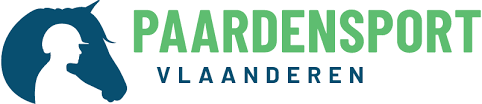 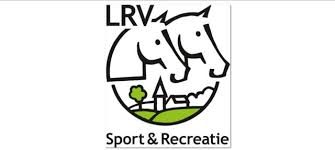 VOORPROGRAMMA MENWEDSTRIJDAVANT-PROGRAMME CONCOURS D'ATTELAGEType wedstrijd: Flanders Indoor MencupAlgemene info, kalender, reglement, startlijst, resultaten /Informations générales, calendrier, règlement, liste de départ, résultats:https://paardensport.vlaanderen/nl/competitie-disciplines/mennen/wedstrijden/type-wedstrijdenreeksenPlaats van de wedstrijd / Lieu du concours: VlezenbeekDatum / Date: 1  november  2020Adres wedstrijdterrein / Adresse terrain de concours:  Obbeekstraat 30  1602  VlezenbeekAfmeting wedstrijdpiste / Dimensions piste de competition: 58/26 mAfmeting inrijpiste / Dimensions piste d’échauffement: 100/40mOrganisatie/Organisation: Mare’s Dream  Riding ClubContactpersoon / Contact - Naam/Nom: Sacré Ariane   Adres/Adresse: Obbeekstraat  30  1602  Vlezenbeek   Tel.: 0475/62.04.82     E-mail: manege@maresdream.beTechnisch Afgevaardigde / Délégué Technique: Myriam de FaudeurVoorzitter jury / Président jury: Shirley  Minjau Officieel Dierenarts /Vétérinaire officiel: Peter BulensRekenkamer / Bureau de calcul: Van Ouytsel StijnParcoursbouwer / Constructeur parcours: Flor Van DesselInschrijving:/ Inscription: Ten laatste op /Avant le: 26/10/2020    bij de VLP /à la VLP via www.equibel.be of via LRVOpmerkingen/Remarques:- Catering voorzien / Catering est prévu- Er wordt in blok gereden / La conduiter se fait en bloc- Verkenning mogelijk vanaf zaterdag 19u.  -   Reconnaissance possible à compter du samedi 19h. Om jou en ieders veiligheid en gezondheid te beschermen treffen we heel wat maatregelen in de ruitersclub. Gelieve deze te respecteren en steeds 1.5 meter afstand te houden.Het dragen van een mondmasker is verplicht voor personen +12 jaar.